Bando per l’attribuzione di due contributi riservati a giovani ricercatori per la partecipazione al Congresso SISSG 2022“Oli e grassi alimentari: innovazione e sostenibilita’ nella produzione e nel controllo” Perugia, 15-17 Giugno 2022La Società Italiana per lo Studio delle Sostanze Grasse (SISSG) intende attribuire due borse di studio per la partecipazione di giovani ricercatori al Congresso che si svolgerà a Perugia dal 15 al 17 Giugno 2022.Le borse di studio sono riservate a giovani ricercatori con meno di 35 anni di età alla data 5 Ottobre 2022 che non abbiano una posizione stabile e siano occupati in attività scientifiche o di didattica presso Università, Centri di Ricerca e Organi di controllo (es: Dottorandi, borsisti post dottorato, borsisti o assegnisti) e che presentino un contributo scientifico.In fase di presentazione del contributo, sia come relazione orale che come poster, viene chiesto all’autore di inserire nelle diapositive o nel poster, il logo della SISSG e la dizione “Sponsored by SISSG”Ogni borsa di studio consisterà nell’omaggio della tassa di iscrizione ed in una somma di 200,00 euro, omnicomprensiva e sarà attribuita ad insindacabile giudizio del Consiglio Direttivo della SISSG; ai beneficiari delle borse di studio, inoltre, verrà riconosciuta gratuitamente l’iscrizione alla SISSG per l’anno 2023.La richiesta di borsa di studio deve essere inviata all’indirizzo sissg@sissg.it citando nell’oggetto del messaggio di posta elettronica. “Richiesta di borsa di studio per Congresso SISSG Perugia 2022” entro il 28 Febbraio 2022 e dovranno essere accompagnate da:Breve CV;Dichiarazione del supervisore attestante lo status del richiedente;Modulo di domanda di attribuzione della borsa di studio debitamente compilato (vedi Allegato 1).Allegato 1DOMANDA DI ATTRIBUZIONE DI BORSA DI STUDIO“Oli e grassi alimentari: innovazione e sostenibilita’ nella produzione e nel controllo” PER LA PARTECIPAZIONE AL CONGRESSO SISSGPerugia 15-17 Giugno 2022Il/La sottoscritto/a (nome e cognome)……………………………………………………….Nato/a il	…/……/………   a ………………………………Posizione  (Assegnista,  Borsista,  Dottorando/a)………………………………...................Sede di attività (Università di.., Centro di ricerca.. altro)…………………………………….Chiede di partecipare al bando per l’attribuzione di una borsa di studio (200,00 €) per la partecipazione al Congresso SISSG 2022, presentando un contributo dal titolo:…………………………………………………………………………………………………………….……………………………………………………………………………………………………………. Allega la scheda di proposta di contributo riportata in calce (Allegato 2):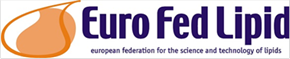 Member of Euro Fed Lipid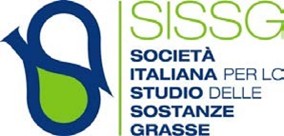 International Society for Fat ResearchAllegato 2Congresso SISSG“Oli e grassi alimentari: innovazione e sostenibilita’ nella produzione e nel controllo” Perugia 15-17 Giugno 2022Proposta di contributoData …../……/……..	Firma dell’autoreAutoreAutoreTitolo del contributoTitolo del contributoRiassunto del contributo (max 500 parole)Riassunto del contributo (max 500 parole)Tipo di Presentazione *Relazione orale	Poster